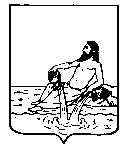 ВЕЛИКОУСТЮГСКАЯ ДУМАВЕЛИКОУСТЮГСКОГО МУНИЦИПАЛЬНОГО ОКРУГАР Е Ш Е Н И Е  от      20.12.2022          №    97                  _________________________________________________________________                 _________________________г. Великий УстюгВ соответствии с законом Вологодской области от 28.04.2022 N 5115-ОЗ «О преобразовании всех поселений, входящих в состав Великоустюгского муниципального района Вологодской области, путем их объединения, наделении вновь образованного муниципального образования статусом муниципального округа и установлении границ Великоустюгского муниципального округа Вологодской области»,Великоустюгская Дума РЕШИЛА:1. Признать утратившими силу:- решение Представительного органа местного самоуправления Великоустюгской Думы от 18.12.2009 N 24 "О Регламенте Великоустюгской Думы";- решение Представительного органа местного самоуправления Великоустюгской Думы от 21.05.2010 N 46 "О внесении изменений в Регламент Великоустюгской Думы, утвержденный решением от 18.12.2009 N 24"- решение Представительного органа местного самоуправления Великоустюгской Думы от 01.07.2011 N 46 "О внесении дополнений в Регламент Великоустюгской Думы, утвержденный решением Великоустюгской Думы от 18.12.2009 N 24";- решение Великоустюгской Думы Великоустюгского муниципального района от 28.09.2012 N 91 "О внесении дополнений в Регламент Великоустюгской Думы, утвержденный решением Великоустюгской Думы от 18.12.2009 N 24";- решение Великоустюгской Думы Великоустюгского муниципального района от 22.02.2013 N 9 "О внесении изменений в Регламент Великоустюгской Думы, утвержденный решением Великоустюгской Думы от 18.12.2009 N 24";- решение Великоустюгской Думы Великоустюгского муниципального района от 31.10.2013 N 21 "О внесении изменений в решение Великоустюгской Думы от 18.12.2009 N 24 "О Регламенте Великоустюгской Думы" (с последующими изменениями)";- решение Великоустюгской Думы Великоустюгского муниципального района от 02.12.2013 N 44 "О внесении изменений в Регламент Великоустюгской Думы, утвержденный решением Великоустюгской Думы от 18.12.2009 N 24 "О Регламенте Великоустюгской Думы" (с последующими изменениями)";- решение Великоустюгской Думы Великоустюгского муниципального района от 15.05.2015 N 50 "О внесении изменений в Регламент Великоустюгской Думы, утвержденный решением Великоустюгской Думы от 18.12.2009 N 24 "О Регламенте Великоустюгской Думы";- решение Великоустюгской Думы Великоустюгского муниципального района от 18.06.2015 N 76 "О внесении изменений в отдельные решения Великоустюгской Думы";- решение Великоустюгской Думы Великоустюгского муниципального района от 27.11.2015 N 132 "О внесении изменения в Регламент Великоустюгской Думы, утвержденный решением Великоустюгской Думы от 18.12.2009 N 24 "О Регламенте Великоустюгской Думы";- решение Великоустюгской Думы Великоустюгского муниципального района от 05.06.2020 N 25 "О внесении изменений в Регламент Великоустюгской Думы"- решение Великоустюгской Думы Великоустюгского муниципального района от 20.09.2013 N 5 "О Положении о постоянных комиссиях Великоустюгской Думы";- решение Великоустюгской Думы Великоустюгского муниципального района от 18.06.2015 N 76 "О внесении изменений в отдельные решения Великоустюгской Думы";- решение Великоустюгской Думы Великоустюгского муниципального района от 24.05.2012 N 59 "О порядке выплаты премии за выполнение особо сложных и важных заданий";- решение Совета городского поселения Кузино от 01.04.2021 № 14 "О приватизации имущества, находящегося в собственности городского поселения Кузино";- решение Совета сельского поселения Усть-Алексеевское от 17.03.2021 № 17 "О приватизации имущества, находящегося в собственности сельского поселения Усть-Алексеевское".2. Настоящее решение вступает в силу со дня принятия. О признании утратившими силу       некоторых решений Великоустюгской ДумыПредседатель Великоустюгской Думы_______________С.А. КапустинГлава Великоустюгского муниципального округа Вологодской области _______________А.В. Кузьмин     